Publicado en   el 19/02/2014 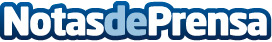 La Nueva Motorización de 3 cilindros del Opel ADAM se Presenta en Ginebra  Datos de contacto:Nota de prensa publicada en: https://www.notasdeprensa.es/la-nueva-motorizacion-de-3-cilindros-del-opel Categorias: Automovilismo Industria Automotriz http://www.notasdeprensa.es